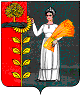 СОВЕТ ДЕПУТАТОВ СЕЛЬСКОГО ПОСЕЛЕНИЯТИХВИНСКИЙ СЕЛЬСОВЕТДобринского муниципального района Липецкой областиРоссийской Федерации44-я сессия VI созываРЕШЕНИЕ29.03.2024                           д. Большая Плавица                           №164-рсО внесении изменений в бюджет сельского поселения Тихвинский сельсовет Добринского муниципального района Липецкой области Российской Федерации на 2024 год и на плановый период 2025 и 2026 годов Рассмотрев представленный администрацией сельского поселения Тихвинский сельсовет проект решения «О бюджете сельского поселения Тихвинский сельсовет Добринского муниципального района Липецкой области  Российской Федерации  на 2024 год и плановый период 2025 и 2026 годы», руководствуясь Положением «О бюджетном  процессе сельского поселения Тихвинский сельсовет», ст. 30 Устава сельского поселения  Тихвинский сельсовет Добринского муниципального района, учитывая рекомендации постоянных комиссий, Совет депутатов сельского поселения Тихвинский сельсоветРЕШИЛ:       1.Принять изменения в бюджет сельского поселения Тихвинский сельсовет Добринского муниципального района Липецкой области Российской Федерации на 2024 год и на плановый период 2025 и 2026 годов  (прилагаются).        2. Направить указанный нормативный  правовой акт главе сельского поселения для подписания и официального обнародования.         3.Настоящее решение вступает в силу со дня его официального обнародования.Председатель Совета депутатовсельского поселения Тихвинский сельсовет                                                            В.И.МакаричеваПринятырешением Совета депутатов сельского поселения Тихвинский сельсовет №164-рс от 29 .03.2024 г.  ИЗМЕНЕНИЯв бюджет сельского поселения Тихвинский сельсовет Добринского муниципального района Липецкой области Российской Федерации на 2024 год и на плановый период 2025 и 2026 годов       Внести в бюджет сельского поселения Тихвинский сельсовет Добринского муниципального района Липецкой области Российской Федерации на 2024 и на плановый период 2025 и 2026 годов (утв.решением Совета депутатов №149-рс от 27.12.2023г.)  следующие изменения  :Приложения:№4 изложить в новой редакции согласно приложения №4 к настоящему решению (прилагается).№5 изложить в новой редакции согласно приложения №5 к настоящему решению (прилагается).№6 изложить в новой редакции согласно приложения №6 к настоящему решению (прилагается). №7 изложить в новой редакции согласно приложения №7 к настоящему решению (прилагается).Глава сельского поселенияТихвинский сельсовет                                              А.Г. Кондратов Приложение № 4к бюджету сельского поселенияТихвинский сельсовет Добринского муниципального района Липецкой области Российской Федерации на 2024 год и плановый период 2025 и 2026 годовРАСПРЕДЕЛЕНИЕ БЮДЖЕТНЫХ АССИГНОВАНИЙ СЕЛЬСКОГО ПОСЕЛЕНИЯ ПО РАЗДЕЛАМ И ПОДРАЗДЕЛАМКЛАССИФИКАЦИИ РАСХОДОВ БЮДЖЕТОВ РОССИЙСКОЙ ФЕДЕРАЦИИ НА 2024 ГОД И НА ПЛАНОВЫЙ ПЕРИОД 2025 И 2026 ГОДОВ							руб.	Приложение № 5к бюджету сельского поселенияТихвинский сельсовет Добринского муниципального района Липецкой области Российской Федерации на 2024 год и плановый период 2025 и 2026 годовВЕДОМСТВЕННАЯ   СТРУКТУРАРАСХОДОВ БЮДЖЕТА СЕЛЬСКОГО ПОСЕЛЕНИЯ НА 2024 ГОД И НА ПЛАНОВЫЙ ПЕРИОД 2025 И 2026 ГОДОВ																			                                                                                                                                 руб.Приложение № 6к бюджету сельского поселенияТихвинский сельсовет Добринского муниципального района Липецкой области Российской Федерации на 2024 год и плановый период 2025 и 2026 годовРАСПРЕДЕЛЕНИЕ РАСХОДОВ БЮДЖЕТА СЕЛЬСКОГО ПОСЕЛЕНИЯ ПО РАЗДЕЛАМ, ПОДРАЗДЕЛАМ, ЦЕЛЕВЫМ СТАТЬЯМ (МУНИЦИПАЛЬНЫМ ПРОГРАММАМ И НЕПРОГРАММНЫМ НАПРАВЛЕНИЯМ ДЕЯТЕЛЬНОСТИ), ГРУППАМ ВИДОВ РАСХОДОВ КЛАССИФИКАЦИИ РАСХОДОВ БЮДЖЕТОВ РОССИЙСКОЙ ФЕДЕРАЦИИ НА 2024 ГОД И НА ПЛАНОВЫЙ ПЕРИОД 2025 И 2026 ГОДОВ							руб.Приложение № 7	к бюджету сельского поселенияТихвинский сельсовет Добринского муниципального района Липецкой области Российской Федерации на 2024 год и плановый период 2025 и 2026 годов                                                                                                                                                                                                                        НаименованиеРазделПодраздел2024 год2025 год 2026 годВсего6 702 295,415 278 535,735 347 662,44Общегосударственные вопросы013 271 721,253 202 057,883 198 157,87Функционирование высшего должностного  лица субъекта Российской Федерации и муниципального образования0102930 718,00930 718,00930 718,00Функционирование Правительства Российской Федерации, высших исполнительных органов субъектов Российской Федерации, местных администраций01042 171 143,002 103 359,002 099 459,00Обеспечение деятельности финансовых, налоговых и таможенных органов и органов финансового(финансово бюджетного) надзора0106142 860,00140 980,00140 980,00Другие общегосударственные вопросы011327 000,2527 000,8827 000,87Национальная оборона02135 100,00147 100,00162 700,00Мобилизационная  и вневойсковая подготовка0203135 100,00147 100,00162 700,00Национальная безопасность и правоохранительная деятельность0315 000,0015 000,0015 000,00Защита населения и территории от чрезвычайных ситуаций природного и техногенного характера, пожарная безопасность031015 000,0015 000,0015 000,00Национальная экономика0400929 016,000,000,00Дорожное хозяйство (дорожные фонды)0409929 016,000,000,00Жилищно-коммунальное хозяйство0500905 390,16342 337,85264 344,57Благоустройство0503905 390,16342 337,85264 344,57Культура, кинематография08001 446 068,001 440 076,001 440 076,00Культура08011 446 068,001 440 076,001 440 076,00Условно утвержденные расходы0,00131 964,00267 384,00Условно утвержденные расходы0,00131 964,00267 384,00НаименованиеГлавныйраспорядительРазделПодразделЦелевая статьяВид расходов2024 год 2025 год2026 годАдминистрация сельского поселения Тихвинский сельсовет Добринского муниципального района Липецкой области Российской Федерации, всего9186 702 295,415 278 535,735 347 662,44Общегосударственные вопросы918013 271 721,253 202 057,88 3 198 157,87Функционирование высшего должностного лица субъекта Российской Федерации и муниципального образования9180102930 718,00930 718,00930 718,00Непрограммные расходы бюджета сельского поселения918010299 0 00 00000930 718,00930 718,00930 718,00Обеспечение деятельности органов местного самоуправления сельского поселения918010299 1 00 00000930 718,00930 718,00930 718,00Обеспечение деятельности главы местной администрации (исполнительно-распорядительного органа муниципального образования)  918010299 1 00 00050930 718,00930 718,00930 718,00Расходы на выплаты персоналу в целях обеспечения выполнения функций государственными (муниципальными) органами, казенными учреждениями, органами управления государственными внебюджетными фондами918010299 1 00 00050100930 718,00930 718,00930 718,00Функционирование Правительства Российской Федерации, высших исполнительных органов государственной власти субъектов Российской Федерации, местных администраций 91801042 171 143,002 103 359,002 099 459,00Муниципальная программа сельского поселения «Устойчивое развитие территории сельского поселения Тихвинский сельсовет на 2019-2026 годы»918010401 0 00 0000024 000,0024 000,0024 000,00Подпрограмма «Обеспечение реализации муниципальной политики на территории сельского поселения Тихвинский сельсовет»918010401 4 00 0000024 000,0024 000,0024 000,00Основное мероприятие «Мероприятия, направленные на организацию повышения эффективности деятельности органов местного самоуправления сельского поселения (повышение квалификации муниципальных служащих органов местного самоуправления муниципального образования)»918010401 4 01 0000024 000,0024 000,0024 000,00Расходы на мероприятие по совершенствованию муниципального управления918010401 4 01 S679024 000,0024 000,0024 000,00Закупка товаров, работ и услуг для обеспечения государственных (муниципальных) нужд918010401 4 01 S679020024 000,0024 000,0024 000,00Непрограммные расходы бюджета сельского поселения918010499 0 00 000002 147 143,002 079 359,002 075 459,00Иные непрограммные мероприятия918010499 9 00 000002 147 143,002 079 359,002 075 459,00Расходы на выплаты по оплате труда работников органов местного самоуправления918010499 9 00 001101 001 023,001 374 578,001 374 578,00Расходы на выплаты персоналу в целях обеспечения выполнения функций государственными (муниципальными) органами, казенными учреждениями, органами управления государственными внебюджетными фондами918010499 9 00 001101001 001 023,00 1 374 578,00 1 374 578,00Расходы на обеспечение функций органов местного самоуправления (за исключением расходов на выплаты по оплате труда работников указанных органов)918010499 9 00 001201 096 120,00704 781,00700 881,00Закупка товаров, работ и услуг для обеспечения государственных (муниципальных) нужд918010499 9 00 001202001 046 120,00654 781,00650 881,00Иные бюджетные ассигнования918010499 9 00 0012080050 000,0050 000,0050 000,00Обеспечение деятельности финансовых, налоговых и таможенных органов и органов финансового(финансово-бюджетного) надзора9180106142 860,00140 980,00140 980,00Непрограммные расходы бюджета сельского поселения918010699 0 00 00000142 860,00140 980,00140 980,00Иные непрограммные мероприятия 918010699 9 00 00000142 860,00140 980,00140 980,00Межбюджетные трансферты бюджету муниципального района из бюджета  сельского поселения на осуществление части полномочий по решению вопросов местного значения в соответствии с заключенным соглашением 918010699 9 00 00130142 860,00140 980,00140 980,00Межбюджетные трансферты918010699 9 00 00130500142 860,00140 980,00140 980,00Другие общегосударственные вопросы918011327 000,2527 000,8827 000,87Муниципальная программа сельского поселения «Устойчивое развитие территории сельского поселения Тихвинский сельсовет на 2019-2026 годы»918011301 0 00 0000023 000,2523 000,8823 000,87Подпрограмма «Обеспечение реализации муниципальной политики на территории сельского поселения Тихвинский сельсовет»918011301 4 00 0000023 000,2523 000,8823 000,87Основное мероприятие «Приобретение услуг по сопровождению сетевого программного обеспечения по электронному ведению похозяйственного учета»918011301 4 02 0000018 000,2518 000,8818 000,87Расходы на мероприятие по совершенствованию муниципального управления 918011301 4 02 S679018 000,2518 000,8818 000,87Закупка товаров, работ и услуг для обеспечения  государственных (муниципальных) нужд918011301 4 02 S679020018 000,2518 000,8818 000,87Основное мероприятие ежегодные членские взносы в Ассоциацию «Совета муниципальных образований» 918011301 4 04 000005 000,005 000,005 000,00Расходы на оплату членских взносов918011301 4 04 200805 000,005 000,005 000,00Иные бюджетные ассигнования918011301 4 04 200808005 000,005 000,005 000,00Непрограммные расходы бюджета сельского поселения918011399 0 00 000004 000,004 000,004 000,00Иные непрограммные мероприятия918011399 9 00 000004 000,004 000,004 000,00Межбюджетные трансферты бюджету муниципального района на осущетвление полномочий в части закупок товаров,работ,услуг конкурентными способами определения поставщиков (подрядчиков,исполнителей) в соответствии с заключенным соглашением918011399 9 00 071004 000,004 000,004 000,00Межбюджетные трансферты918011399 9 00 071005004 000,004 000,004 000,00Национальная оборона91802135 100,00147 100,00162 700,00Мобилизационная  и вневойсковая подготовка9180203135 100,00147 100,00162 700,00Непрограммные расходы бюджета  сельского поселения918020399 0 00 00000135 100,00147 100,00162 700,00Иные непрограммные мероприятия918020399 9 00 00000135 100,00147 100,00162 700,00Осуществление первичного воинского учета на территориях, где отсутствуют военные комиссариаты918020399 9 00 51180135 100,00147 100,00162 700,00Расходы на выплаты персоналу в целях обеспечения выполнения функций государственными (муниципальными) органами, казенными учреждениями, органами управления государственными внебюджетными фондами918020399 9 00 51180100123 600,00135 600,00151 200,00Закупка товаров, работ и услуг для обеспечения государственных (муниципальных) нужд918020399 9 00 5118020011 500,0011 500,0011 500,00Национальная безопасность и правоохранительная деятельность9180315 000,0015 000,0015 000,00Защита населения и территории от чрезвычайных ситуаций природного и техногенного характера, пожарная безопасность918031015 000,0015 000,0015 000,00Муниципальная программа сельского поселения «Устойчивое развитие территории сельского поселения Тихвинский сельсовет на 2019-2026 годы»918031001 0 00 0000015 000,0015 000,0015 000,00Подпрограмма «Обеспечение безопасности человека и природной среды на территории сельского поселения Тихвинский сельсовет»918031001 3 00 0000015 000,0015 000,0015 000,00Основное мероприятие  «Гражданская оборона, защита населения и территории от чрезвычайных ситуаций, природного и техногенного характера, обеспечение пожарной безопасности, безопасности людей на водных объектах и охрана окружающей среды»918031001 3 01 0000015 000,0015 000,0015 000,00Подготовка и проведение мероприятий по защите населения и территории от   чрезвычайных ситуаций  природного и техногенного характера918031001 3 01 2033015 000,0015 000,0015 000,00Закупка товаров, работ и услуг для обеспечения государственных (муниципальных) нужд918031001 3 01 2033020015 000,0015 000,0015 000,00Национальная экономика91804929 016,000,000,00Дорожное хозяйство (дорожные фонды)9180409929 016,000,000,00Муниципальная программа сельского поселения «Устойчивое развитие территории сельского поселения Тихвинский сельсовет на 2019-2026 годы»918040901 0 00 00000929 016,000,000,00Подпрограмма «Обеспечение населения качественной, развитой инфраструктурой и повышения уровня благоустройства территории сельского поселения Тихвинский сельсовет»918040901 1 00 00000929 016,000,000,00Основное мероприятие «Содержание инженерной  инфраструктуры сельского поселения»918040901 1 01 00000929 016,000,000,00Расходы на содержание дорог918040901 1 01 41100929 016,000,000,00Закупка товаров, работ и услуг для обеспечения государственных (муниципальных) нужд918040901 1 01 41100200929 016,000,000,00Жилищно-коммунальное хозяйство91805905 390,16342 337,85264 344,57Благоустройство9180503905 390,16342 337,85264 344,57Муниципальная программа сельского поселения «Устойчивое развитие территории сельского поселения Тихвинский сельсовет на 2019-2026 годы»918050301 0 00 00000905 390,16342 337,85264 344,57Подпрограмма «Обеспечение населения качественной, развитой инфраструктурой и повышения уровня благоустройства территории сельского поселения Тихвинский сельсовет»918050301 1 00 00000905 390,16342 337,85264 344,57Основное мероприятие «Текущие расходы на содержание, реконструкцию и поддержание в рабочем состоянии системы уличного освещения сельского поселения»918050301 1 03 00000680 000,16252 337,85174 344,57Расходы на уличное освещение918050301 1 03 20010680 000,16252 337,85174 344,57Закупка товаров, работ и услуг для обеспечения государственных (муниципальных) нужд918050301 1 03 20010200680 000,16252 337,85174 344,57Основное мероприятие «Прочие мероприятия по благоустройству сельского поселения»918050301 1 05 00000225 390,0090 000,0090 000,00Реализация направления расходов основного мероприятия «Прочие мероприятия по благоустройству сельского поселения»918050301 1 05 99999225 390,0090 000,0090 000,00Закупка товаров, работ и услуг для обеспечения государственных (муниципальных) нужд918050301 1 05 99999200225 390,0090 000,0090 000,00Культура,  кинематография 918081 446 068,001 440 076,001 440 076,00Культура91808011 446 068,001 440 076,001 440 076,00Муниципальная программа сельского поселения «Устойчивое развитие территории сельского поселения Тихвинский сельсовет на 2019-2026 годы»918080101 0 00 000001 446 068,001 440 076,001 440 076,00Подпрограмма «Развитие социальной сферы на территории сельского поселения Тихвинский сельсовет»918080101 2 00 000001 446 068,001 440 076,001 440 076,00Основное мероприятие «Создание условий и проведение мероприятий, направленных на развитие культуры сельского поселения»918080101 2 01 000001 446 068,001 440 076,001 440 076,00Межбюджетные трансферты бюджету муниципального района на осуществление полномочий в части создания условий для организации досуга и обеспечения жителей поселений услугами организаций культуры в соответствии с заключенным соглашением918080101 2 01 091001 446 068,001 440 076,001 440 076,00Межбюджетные трансферты918080101 2 01 091005001 446 068,001 440 076,001 440 076,00Условно утвержденные расходы0,00131 964,00267 384,00Условно утвержденные расходы0,00131 964,00267 384,00Непрограммные расходы бюджета сельского поселения0,00131 964,00267 384,00Иные непрограммные мероприятия 0,00131 964,00267 384,00Условно утвержденные расходы0,00131 964,00267 384,00Иные бюджетные ассигнования 0,00131 964,00267 384,00НаименованиеРазделПодразделЦелевая статьяВид расходов2024 год 2025 год2026 годАдминистрация сельского поселения Тихвинский сельсовет Добринского муниципального района Липецкой области Российской Федерации, всего6 702 295,415 278 535,735 347 662,44Общегосударственные вопросы013 271 721,253 202 057,88 3 198 157,87Функционирование высшего должностного лица субъекта Российской Федерации и муниципального образования0102930 718,00930 718,00930 718,00Непрограммные расходы бюджета сельского поселения010299 0 00 00000930 718,00930 718,00930 718,00Обеспечение деятельности органов местного самоуправления сельского поселения010299 1 00 00000930 718,00930 718,00930 718,00Обеспечение деятельности главы местной администрации (исполнительно-распорядительного органа муниципального образования)  010299 1 00 00050930 718,00930 718,00930 718,00Расходы на выплаты персоналу в целях обеспечения выполнения функций государственными (муниципальными) органами, казенными учреждениями, органами управления государственными внебюджетными фондами010299 1 00 00050100930 718,00930 718,00930 718,00Функционирование Правительства Российской Федерации, высших исполнительных органов государственной власти субъектов Российской Федерации, местных администраций 01042 171 143,002 103 359,002 099 459,00Муниципальная программа сельского поселения «Устойчивое развитие территории сельского поселения Тихвинский сельсовет на 2019-2026 годы»010401 0 00 0000024 000,0024 000,0024 000,00Подпрограмма «Обеспечение реализации муниципальной политики на территории сельского поселения Тихвинский сельсовет»010401 4 00 0000024 000,0024 000,0024 000,00Основное мероприятие «Мероприятия, направленные на организацию повышения эффективности деятельности органов местного самоуправления сельского поселения (повышение квалификации муниципальных служащих органов местного самоуправления муниципального образования)»010401 4 01 0000024 000,0024 000,0024 000,00Расходы на мероприятие по совершенствованию муниципального управления010401 4 01 S679024 000,0024 000,0024 000,00Закупка товаров, работ и услуг для обеспечения государственных (муниципальных) нужд010401 4 01 S679020024 000,0024 000,0024 000,00Непрограммные расходы бюджета сельского поселения010499 0 00 000002 147 143,002 079 359,002 075 459,00Иные непрограммные мероприятия010499 9 00 000002 147 143,002 079 359,002 075 459,00Расходы на выплаты по оплате труда работников органов местного самоуправления010499 9 00 001101 001 023,001 374 578,001 374 578,00Расходы на выплаты персоналу в целях обеспечения выполнения функций государственными (муниципальными) органами, казенными учреждениями, органами управления государственными внебюджетными фондами010499 9 00 001101001 001 023,00 1 374 578,00 1 374 578,00Расходы на обеспечение функций органов местного самоуправления (за исключением расходов на выплаты по оплате труда работников указанных органов)010499 9 00 001201 096 120,00704 781,00700 881,00Закупка товаров, работ и услуг для обеспечения государственных (муниципальных) нужд010499 9 00 001202001 046 120,00654 781,00650 881,00Иные бюджетные ассигнования010499 9 00 0012080050 000,0050 000,0050 000,00Обеспечение деятельности финансовых, налоговых и таможенных органов и органов финансового(финансово-бюджетного) надзора0106142 860,00140 980,00140 980,00Непрограммные расходы бюджета сельского поселения010699 0 00 00000142 860,00140 980,00140 980,00Иные непрограммные мероприятия 010699 9 00 00000142 860,00140 980,00140 980,00Межбюджетные трансферты бюджету муниципального района из бюджета  сельского поселения на осуществление части полномочий по решению вопросов местного значения в соответствии с заключенным соглашением 010699 9 00 00130142 860,00140 980,00140 980,00Межбюджетные трансферты010699 9 00 00130500142 860,00140 980,00140 980,00Другие общегосударственные вопросы011327 000,2527 000,8827 000,87Муниципальная программа сельского поселения «Устойчивое развитие территории сельского поселения Тихвинский сельсовет на 2019-2026 годы»011301 0 00 0000023 000,2523 000,8823 000,87Подпрограмма «Обеспечение реализации муниципальной политики на территории сельского поселения Тихвинский сельсовет»011301 4 00 0000023 000,2523 000,8823 000,87Основное мероприятие «Приобретение услуг по сопровождению сетевого программного обеспечения по электронному ведению похозяйственного учета»011301 4 02 0000018 000,2518 000,8818 000,87Расходы на мероприятие по совершенствованию муниципального управления 011301 4 02 S679018 000,2518 000,8818 000,87Закупка товаров, работ и услуг для обеспечения  государственных (муниципальных) нужд011301 4 02 S679020018 000,2518 000,8818 000,87Основное мероприятие ежегодные членские взносы в Ассоциацию «Совета муниципальных образований» 011301 4 04 000005 000,005 000,005 000,00Расходы на оплату членских взносов011301 4 04 200805 000,005 000,005 000,00Иные бюджетные ассигнования011301 4 04 200808005 000,005 000,005 000,00Непрограммные расходы бюджета сельского поселения011399 0 00 000004 000,004 000,004 000,00Иные непрограммные мероприятия011399 9 00 000004 000,004 000,004 000,00Межбюджетные трансферты бюджету муниципального района на осущетвление полномочий в части закупок товаров,работ,услуг конкурентными способами определения поставщиков (подрядчиков,исполнителей) в соответствии с заключенным соглашением011399 9 00 071004 000,004 000,004 000,00Межбюджетные трансферты011399 9 00 071005004 000,004 000,004 000,00Национальная оборона02135 100,00147 100,00162 700,00Мобилизационная  и вневойсковая подготовка0203135 100,00147 100,00162 700,00Непрограммные расходы бюджета  сельского поселения020399 0 00 00000135 100,00147 100,00162 700,00Иные непрограммные мероприятия020399 9 00 00000135 100,00147 100,00162 700,00Осуществление первичного воинского учета на территориях, где отсутствуют военные комиссариаты020399 9 00 51180135 100,00147 100,00162 700,00Расходы на выплаты персоналу в целях обеспечения выполнения функций государственными (муниципальными) органами, казенными учреждениями, органами управления государственными внебюджетными фондами020399 9 00 51180100123 600,00135 600,00151 200,00Закупка товаров, работ и услуг для обеспечения государственных (муниципальных) нужд020399 9 00 5118020011 500,0011 500,0011 500,00Национальная безопасность и правоохранительная деятельность0315 000,0015 000,0015 000,00Защита населения и территории от чрезвычайных ситуаций природного и техногенного характера, пожарная безопасность031015 000,0015 000,0015 000,00Муниципальная программа сельского поселения «Устойчивое развитие территории сельского поселения Тихвинский сельсовет на 2019-2026 годы»031001 0 00 0000015 000,0015 000,0015 000,00Подпрограмма «Обеспечение безопасности человека и природной среды на территории сельского поселения Тихвинский сельсовет»031001 3 00 0000015 000,0015 000,0015 000,00Основное мероприятие  «Гражданская оборона, защита населения и территории от чрезвычайных ситуаций, природного и техногенного характера, обеспечение пожарной безопасности, безопасности людей на водных объектах и охрана окружающей среды»031001 3 01 0000015 000,0015 000,0015 000,00Подготовка и проведение мероприятий по защите населения и территории от   чрезвычайных ситуаций  природного и техногенного характера031001 3 01 2033015 000,0015 000,0015 000,00Закупка товаров, работ и услуг для обеспечения государственных (муниципальных) нужд031001 3 01 2033020015 000,0015 000,0015 000,00Национальная экономика04929 016,000,000,00Дорожное хозяйство (дорожные фонды)0409929 016,000,000,00Муниципальная программа сельского поселения «Устойчивое развитие территории сельского поселения Тихвинский сельсовет на 2019-2026 годы»040901 0 00 00000929 016,000,000,00Подпрограмма «Обеспечение населения качественной, развитой инфраструктурой и повышения уровня благоустройства территории сельского поселения Тихвинский сельсовет»040901 1 00 00000929 016,000,000,00Основное мероприятие «Содержание инженерной  инфраструктуры сельского поселения»040901 1 01 00000929 016,000,000,00Расходы на содержание дорог040901 1 01 41100929 016,000,000,00Закупка товаров, работ и услуг для обеспечения государственных (муниципальных) нужд040901 1 01 41100200929 016,000,000,00Жилищно-коммунальное хозяйство05905 390,16342 337,85264 344,57Благоустройство0503905 390,16342 337,85264 344,57Муниципальная программа сельского поселения «Устойчивое развитие территории сельского поселения Тихвинский сельсовет на 2019-2026 годы»050301 0 00 00000905 390,16342 337,85264 344,57Подпрограмма «Обеспечение населения качественной, развитой инфраструктурой и повышения уровня благоустройства территории сельского поселения Тихвинский сельсовет»050301 1 00 00000905 390,16342 337,85264 344,57Основное мероприятие «Текущие расходы на содержание, реконструкцию и поддержание в рабочем состоянии системы уличного освещения сельского поселения»050301 1 03 00000680 000,16252 337,85174 344,57Расходы на уличное освещение050301 1 03 20010680 000,16252 337,85174 344,57Закупка товаров, работ и услуг для обеспечения государственных (муниципальных) нужд050301 1 03 20010200680 000,16252 337,85174 344,57Основное мероприятие «Прочие мероприятия по благоустройству сельского поселения»050301 1 05 00000225 390,0090 000,0090 000,00Реализация направления расходов основного мероприятия «Прочие мероприятия по благоустройству сельского поселения»050301 1 05 99999225 390,0090 000,0090 000,00Закупка товаров, работ и услуг для обеспечения государственных (муниципальных) нужд050301 1 05 99999200225 390,0090 000,0090 000,00Культура,  кинематография 081 446 068,001 440 076,001 440 076,00Культура08011 446 068,001 440 076,001 440 076,00Муниципальная программа сельского поселения «Устойчивое развитие территории сельского поселения Тихвинский сельсовет на 2019-2026 годы»080101 0 00 000001 446 068,001 440 076,001 440 076,00Подпрограмма «Развитие социальной сферы на территории сельского поселения Тихвинский сельсовет»080101 2 00 000001 446 068,001 440 076,001 440 076,00Основное мероприятие «Создание условий и проведение мероприятий, направленных на развитие культуры сельского поселения»080101 2 01 000001 446 068,001 440 076,001 440 076,00Межбюджетные трансферты бюджету муниципального района на осуществление полномочий в части создания условий для организации досуга и обеспечения жителей поселений услугами организаций культуры в соответствии с заключенным соглашением080101 2 01 091001 446 068,001 440 076,001 440 076,00Межбюджетные трансферты080101 2 01 091005001 446 068,001 440 076,001 440 076,00Условно утвержденные расходы0,00131 964,00267 384,00Условно утвержденные расходы0,00131 964,00267 384,00Непрограммные расходы бюджета сельского поселения0,00131 964,00267 384,00Иные непрограммные мероприятия 0,00131 964,00267 384,00Условно утвержденные расходы0,00131 964,00267 384,00Иные бюджетные ассигнования 0,00131 964,00267 384,00Распределение бюджетных ассигнований по целевым статьям (муниципальным программам сельского поселения и непрограммным направлениям деятельности), группам видов расходов, разделам, подразделам классификации расходов бюджетов Российской Федерации на 2024 и плановый период 2025 и 2026 годовРаспределение бюджетных ассигнований по целевым статьям (муниципальным программам сельского поселения и непрограммным направлениям деятельности), группам видов расходов, разделам, подразделам классификации расходов бюджетов Российской Федерации на 2024 и плановый период 2025 и 2026 годовРаспределение бюджетных ассигнований по целевым статьям (муниципальным программам сельского поселения и непрограммным направлениям деятельности), группам видов расходов, разделам, подразделам классификации расходов бюджетов Российской Федерации на 2024 и плановый период 2025 и 2026 годовРаспределение бюджетных ассигнований по целевым статьям (муниципальным программам сельского поселения и непрограммным направлениям деятельности), группам видов расходов, разделам, подразделам классификации расходов бюджетов Российской Федерации на 2024 и плановый период 2025 и 2026 годовРаспределение бюджетных ассигнований по целевым статьям (муниципальным программам сельского поселения и непрограммным направлениям деятельности), группам видов расходов, разделам, подразделам классификации расходов бюджетов Российской Федерации на 2024 и плановый период 2025 и 2026 годовРаспределение бюджетных ассигнований по целевым статьям (муниципальным программам сельского поселения и непрограммным направлениям деятельности), группам видов расходов, разделам, подразделам классификации расходов бюджетов Российской Федерации на 2024 и плановый период 2025 и 2026 годовРаспределение бюджетных ассигнований по целевым статьям (муниципальным программам сельского поселения и непрограммным направлениям деятельности), группам видов расходов, разделам, подразделам классификации расходов бюджетов Российской Федерации на 2024 и плановый период 2025 и 2026 годовРаспределение бюджетных ассигнований по целевым статьям (муниципальным программам сельского поселения и непрограммным направлениям деятельности), группам видов расходов, разделам, подразделам классификации расходов бюджетов Российской Федерации на 2024 и плановый период 2025 и 2026 годовРаспределение бюджетных ассигнований по целевым статьям (муниципальным программам сельского поселения и непрограммным направлениям деятельности), группам видов расходов, разделам, подразделам классификации расходов бюджетов Российской Федерации на 2024 и плановый период 2025 и 2026 годовРаспределение бюджетных ассигнований по целевым статьям (муниципальным программам сельского поселения и непрограммным направлениям деятельности), группам видов расходов, разделам, подразделам классификации расходов бюджетов Российской Федерации на 2024 и плановый период 2025 и 2026 годовРаспределение бюджетных ассигнований по целевым статьям (муниципальным программам сельского поселения и непрограммным направлениям деятельности), группам видов расходов, разделам, подразделам классификации расходов бюджетов Российской Федерации на 2024 и плановый период 2025 и 2026 годовруб.руб.руб.руб.руб.руб.руб.руб.руб.руб.руб.НаименованиеЦелевая статьяЦелевая статьяЦелевая статьяЦелевая статьяВид расходаРазделПодраздел2024 год2025 год2026 годНаименованиеМППМпОМНаправлениеМуниципальная  программа сельского поселения «Устойчивое развитие территории сельского поселения Тихвинский сельсовет на 2019-2026 годы»013 342 474,411 844 414,731 766 421,44Подпрограмма «Обеспечение населения качественной, развитой инфраструктурой и повышения уровня благоустройства территории сельского поселения Тихвинский сельсовет»0111 834406,16342 337,85264 344,57Основное мероприятие «Содержание инженерной инфраструктуры сельского поселения»01101929 016,000,000,00Расходы на содержание дорог (Закупка товаров, работ и услуг для обеспечения государственных (муниципальных) нужд)01101411002000409929 016,000,000,00Основное мероприятие «Текущие расходы на содержание, реконструкцию и поддержание в рабочем состоянии системы уличного освещения сельского поселения»01103680 000,16252 337,85174 344,57Расходы на уличное освещение (Закупка товаров, работ и услуг для обеспечения государственных (муниципальных) нужд)01103200102000503680 000,16252 337,85174 344,57Основное мероприятие «Прочие мероприятия по благоустройству сельского поселения»01105225 390,0090 000,0090 000,00Реализация направления расходов основного мероприятия «Прочие мероприятия по благоустройству сельского поселения»( (Закупка товаров, работ и услуг для обеспечения государственных (муниципальных) нужд)01105999992000503225 390,0090 000,0090 000,00Подпрограмма «Развитие социальной сферы на территории сельского поселения Тихвинский сельсовет»0121 446 068,001 440 076,001 440 076,00Основное мероприятие «Создание условий и проведение мероприятий, направленных на развитие культуры сельского поселения»012011 446 068,001 440 076,001 440 076,00Межбюджетные трансферты бюджету муниципального района на осуществление полномочий в части создания условий для организации досуга и обеспечения жителей поселений услугами организаций культуры в соответствии с заключенным соглашением  (Межбюджетные трансферты)012010910050008011 446 068,001 440 076,001 440 076,00Подпрограмма «Обеспечение безопасности человека и природной среды на территории сельского поселения Тихвинский сельсовет»01315 000,0015 000,0015 000,00Основное мероприятие  «Гражданская оборона, защита населения и территории от чрезвычайных ситуаций, природного и техногенного характера, обеспечение пожарной безопасности, безопасности людей на водных объектах и охрана окружающей среды»0130115 000,0015 000,0015 000,00Подготовка и проведение мероприятий по защите населения и территории от   чрезвычайных ситуаций  природного и техногенного характера(Закупка товаров, работ и услуг для обеспечения государственных (муниципальных) нужд)0130120330200031015 000,0015 000,0015 000,00Подпрограмма «Обеспечение реализации муниципальной политики на территории сельского поселения Тихвинский сельсовет»01447 000,2547 000,8847 000,87Основное мероприятие «Мероприятия, направленные на организацию повышения эффективности деятельности органов местного самоуправления сельского поселения (повышение квалификации муниципальных служащих органов местного самоуправления муниципального образования)» 0140124 000,0024 000,0024 000,00Повышение квалификации муниципальных служащих органов местного самоуправления муниципального образования)» (Закупка товаров, работ и услуг для обеспечения государственных (муниципальных) нужд)01401S6790200010424 000,0024 000,0024 000,00Основное мероприятие «Приобретение услуг  по сопровождению сетевого программного обеспечения по электронному  ведению похозяйственного  учета»0140218 000,2518 000,8818 000,87Приобретение программного обеспечения (Закупка товаров, работ и услуг для обеспечения государственных (муниципальных) нужд)01402S6790200011318 000,2518 000,8818 000,87Основное мероприятие «Ежегодные членские взносы в ассоциацию «Совета муниципальных образований»»014045 000,005 000,005 000,00Расходы на оплату членских взносов (Иные бюджетные ассигнования)014042008080001135 000,005 000,005 000,00Итого по Муниципальным программам3 342 474,411 844 414,731 766 421,44Непрограммные расходы бюджета сельского поселения993 359 821,003 434 121,003 581 241,00Обеспечение деятельности органов местного самоуправления сельского поселения991930 718,00930 718,00930 718,00Обеспечение деятельности главы местной администрации (исполнительно-распорядительного органа муниципального образования)  (Расходы на выплаты персоналу в целях обеспечения выполнения функций государственными (муниципальными) органами, казенными учреждениями, органами управления государственными внебюджетными фондами)99100000501000102930 718,00930 718,00930 718,00Иные непрограммные мероприятия9992 429 103,002 371 439,002 383 139,00Условно утвержденные расходы (Иные бюджетные ассигнования)0,00131 964,00267 384,00Расходы на выплаты по оплате труда работников органов местного самоуправления  (Расходы на выплаты персоналу в целях обеспечения выполнения функций государственными (муниципальными) органами, казенными учреждениями, органами управления государственными внебюджетными фондами)999000011010001041 001 023,001 374 578,001 374 578,00Расходы на обеспечение функций органов местного самоуправления (за исключением расходов на выплаты по оплате труда работников указанных органов) (Закупка товаров, работ и услуг для обеспечения государственных (муниципальных) нужд)999000012020001041 096 120,00654 781,00650 881,00Расходы на обеспечение функций органов местного самоуправления (за исключением расходов на выплаты по оплате труда работников указанных органов) (Иные бюджетные ассигнования)9990000120800010450 000,0050 000,0050 000,00Межбюджетные трансферты бюджету муниципального района из бюджета  сельского поселения на осуществление части полномочий по решению вопросов местного значения в соответствии с заключенным соглашением (Межбюджетные трансферты)99900001305000106142 860,00140 980,00 140 980,00Межбюджетные трансферты бюджету муниципального района на осуществление полномочий в части закупок товаров,работ,услуг конкурентными способами определения поставщиков (подрядчиков, исполнителей) в соответствии с заключенным соглашением  (Межбюджетные трансферты)999000710050001134 000,004 000,004 000,00Осуществление первичного воинского учета на территориях, где отсутствуют военные комиссариаты  (Расходы на выплату персоналу в целях обеспечения выполнения функций государственными (муниципальными) органами, казенными учреждениями, органами управления государственными внебюджетными фондами)99900511801000203123 600,00135 600,00 151 200,00Осуществление первичного воинского учета на территориях, где отсутствуют военные комиссариаты  (Закупка товаров, работ и услуг для обеспечения государственных (муниципальных) нужд)9990051180200020311 500,0011 500,0011 500,00ВСЕГО6 702 295,415 278 535,735 347 662,44